Powiatowy Urząd Pracy 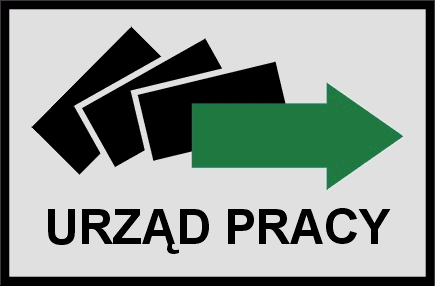 w Szamotułachul. Wojska Polskiego 1, 64-500 Szamotuły, tel.: 61 10 18 100, fax: 61 292 28 63posz@praca.gov.pl      Doradcy zawodowi                                                                                                                                                                                                                                                                                                                                                                                        Dyrektor PUP      Agnieszka Białek, , Dagmara Nowak                                                                                               Jolanta Gałkowska                                                                                                                         Lp.PROGRAM GRUPOWEJ PORADY ZAWODOWEJ  ZAWIERAPROGRAM GRUPOWEJ PORADY ZAWODOWEJ  ZAWIERA1.Nazwa i zakres PORADY„Kompetencje Cyfrowe w obszarze poszukiwania pracy”Zajęcia poświęcone zagadnieniom związanym z zapoznaniem się i przekazaniem wiedzy oraz umiejętności z zakresu kompetencji cyfrowych przydatnych na rynku pracy.2.Czas trwania i sposób organizacji informacjiZajęcia jednodniowe warsztatowe 3,5  godziny zegarowe 8:30- 12:003.Wymagania wstępne dla uczestników PORADYOsoby bezrobotne/ poszukujące pracy zarejestrowane w PUP w Szamotułach, max 16 osób które:osoby będące w rejestrze PUP w Szamotułach, które wyraziły chęć udziału w poradzie oraz korzystania z form wsparcia EFS +osoby, posiadające deficyt wiedzy w zakresie umiejętności cyfrowych4.Cele PORADYrealne wykorzystanie kompetencji w różnych sferach życia: finanse, praca, rozwój zawodowy, zdrowie, hobbybezpieczne korzystanie z internetu, aplikacji, oprogramowanianabycie umiejętności stosowania metod pochodzących z informatyki nabycie umiejętności wyszukiwania informacji, rozumienia jej, komunikowania się na odległość5.Plan nauczania określający tematy PORADY oraz ich wymiar z uwzględnieniem w miarę potrzeb, części teoretycznej i praktycznejPLAN SZCZEGÓŁOWY:zapoznanie się z prezentacjąanaliza umiejętności klienta6.Opis treści PORADY w zakresie poszczególnych zajęć edukacyjnychpoznaj swoje możliwościrola urzędu pracy 7.Wykaz literatury oraz niezbędnych środków i materiałów dydaktycznych    Prezentacja multimedialnatablica flipchart8.wykorzystywane techniki iMETODY:-mini-wykład-dyskusja-prezentacja-ankiety-ankieta (ocena poziomu umiejętności cyfrowych po udziale w grupowej poradzie)                                                                           19.02.2024r.